В соответствии с Федеральным Законом от 06.10.2003 года № 131-ФЗ «Об общих принципах  организации местного самоуправления в Российской Федерации», Трудовым кодексом Российской Федерации, Законом Приморского края от 26.12.2014 года № 531-КЗ «О социальном партнерстве в Приморском крае», руководствуясь Уставом Дальнереченского городского округа, Дума Дальнереченского городского округа РЕШИЛА:Внести в решение Думы Дальнереченского городского округа от 02.02.2016 г. № 03 «Об утверждении положения «О трехсторонней комиссии по регулированию социально-трудовых отношений в Дальнереченском городском округе» следующие изменения: 1.1. Приложение № 2 к решению Думы изложить в новой редакции (прилагается).Настоящее решение подлежит обнародованию.Настоящее решение вступает в силу со дня его обнародования.Глава Дальнереченского городского округа                                                                                   С.В. СтарковПриложение № 2к решению Думы Дальнереченского городского округа от  09.10.2022 г.  № 107Состав трехсторонней комиссии по регулированию социально-трудовых отношений в Дальнереченском городском округеОт администрации Дальнереченского городского округа:От работодателей:От профсоюзов: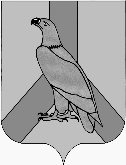 ДУМА ДАЛЬНЕРЕЧЕНСКОГОГОРОДСКОГО ОКРУГАПРИМОРСКОГО КРАЯРЕШЕНИЕДУМА ДАЛЬНЕРЕЧЕНСКОГОГОРОДСКОГО ОКРУГАПРИМОРСКОГО КРАЯРЕШЕНИЕДУМА ДАЛЬНЕРЕЧЕНСКОГОГОРОДСКОГО ОКРУГАПРИМОРСКОГО КРАЯРЕШЕНИЕ06 октября 2022 г.          г. Дальнереченск                 № 107О внесении изменений в решение Думы Дальнереченского городского округа от 02.02.2016 г. № 03 «Об утверждении положения «О трехсторонней комиссии по регулированию социально-трудовых отношений в Дальнереченском городском округе»Старков Сергей Владимирович- глава Дальнереченского городского округа, координатор трехсторонней комиссии;Фесюк Наталья Евгеньевна- заместитель главы администрации Дальнереченского городского округа, координатор стороны от администрации Дальнереченского городского округа;ШитькоНаталья Николаевна- начальник МКУ «Управление образования» Дальнереченского городского округа, координатор стороны от работодателей;ФроленковаНаталья Викторовна - председатель   Координационного Совета Организаций Профсоюзов Дальнереченского городского округа, координатор стороны от профсоюзовСтариковаЕкатерина Александровна-заместитель главы администрации Дальнереченского городского округа;Гиргель Оксана Юрьевна-главный специалист 1 разряда по государственному управлению охраной труда администрации Дальнереченского городского округа;КузнецоваАнна Владимировна- начальник отдела экономики и прогнозирования администрации Дальнереченского городского округа; НестероваАнна Владимировна- начальник отдела муниципальной службы и кадров администрации Дальнереченского городского округа;Щеглюк Надежда Владимировна   - начальник правового отдела администрации Дальнереченского городского округа.ГончарукОлеся Леонидовна- юрисконсульт КГБУЗ «Дальнереченская Центральная городская больница»;Гуцалюк Юлия Николаевна- начальник МКУ «Управление культуры Дальнереченского городского округа»;ЛуцукСветлана Николаевна- начальник управления МКУ "Управление жилищно-коммунального хозяйства Дальнереченского городского округа»;КондратьеваВиктория Викторовна- заместитель начальника «Управление образования» Дальнереченского городского округа;Мельник Николай Николаевич- директор МКУ ХОЗУ Дальнереченского городского округа.Бабкина Елена Александровна - председатель профсоюзного комитета теплового района «Дальнереченский» Лесозаводского филиала КГУП  «Примтеплоэнерго»;Гудкова Оксана Юрьевна- председатель цехового комитета АУ РНУ «Дальнереченск» ППО ООО «Транснефть-Дальний Восток» Нефтегазстройпрофсоюза;Фоменко Галина Викторовна- председатель   первичной профсоюзной организации «Дальнереченский почтамт» филиала УФПС Приморского края. 